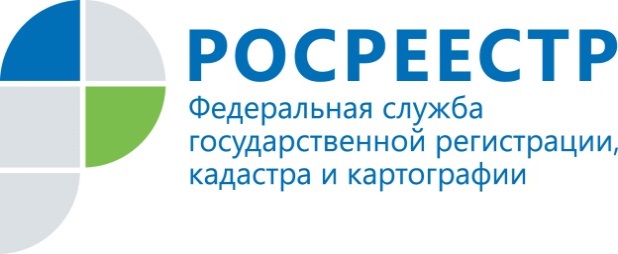 Помощник руководителя Управления Росреестра                                    ПРЕСС-РЕЛИЗпо Приморскому краю по СМИ  А. Э. Разуваева+7 (423) 241-30-58моб. 8 914 349 45 85
25press_rosreestr@mail.ruhttps://rosreestr.ru/  690091, Владивосток, ул. Посьетская, д. 48Приморцы в два раза чаще стали заключать договоры на участие в долевом строительствеВладивосток, 21.09.2021   За 8 мес. этого года в Управление Росреестра по Приморскому краю на государственную регистрацию прав собственности поступило 155 998 заявлений, что несколько меньше принятых приморскими регистраторами за аналогичный период прошлого года – 166 181 заявлений. Количество поданных заявлений о постановке объектов недвижимости на государственный кадастровый учет несколько увеличилось - с 25 715 заявлений за 8 мес. прошлого года до 26 617 заявлений в этом году.Не спадает спрос на ипотеку и участие в долевом строительстве. За 8 мес. 2021 года, по сравнению с аналогичным периодом прошлого года, произошло увеличение общего количества регистрационных записей об ипотеке - с 18516, внесенных в Единый государственный реестр недвижимости в прошлом году до 26 182 в году текущем.  Что касается зарегистрированных договоров участия в долевом строительстве – с 3 845 договоров за 8 мес. прошлого года их количество увеличилось до   6 221, зарегистрированного в этом году. По программе Дальневосточная ипотека - с декабря прошлого года по август 2021 г. Управлением Росреестра по Приморскому краю проведена регистрация 5 523 объектов недвижимого имущества, из них 3 725 прав возникло на основании регистрации объектов долевого строительства. 